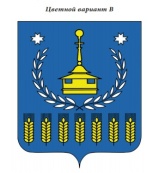 СОВЕТ ДЕПУТАТОВМУНИЦИПАЛЬНОГО ОБРАЗОВАНИЯ«МУНИЦИПАОТНЫЙ ОКРУГВОТКИНСКИЙ РАЙОН»УДМУРСТКОЙ РЕСПУБЛИКИ«УДМУРТ ЭЛЬКУНЫСЬ ВОТКА ЁРОС МУНИЦИПАЛ ОКРУГ»МУНИЦИПАЛ КЫЛДЫТЭТЫСЬДЕПУТАТЪЁСЛЭН КЕНЕШСЫРЕШЕНИЕ«17» ноября  2022 года                                                                                                № 322г. ВоткинскО внесении изменений в Положение о самообложении граждан натерритории муниципального образования «Муниципальный округВоткинский район Удмуртской Республики»В соответствии со статьями 25.1, 56 Федерального закона от 06.10.2003 года № 131-ФЗ «Об общих принципах организации местного самоуправления в Российской Федерации», статьей 7.11.1 Закона УР от 13.07.2005 года № 42-РЗ «О местном самоуправлении в Удмуртской Республике», руководствуясь Уставом муниципального образования «Муниципальный округ Воткинский район Удмуртской Республики»,Совет депутатов муниципального образования «Муниципальный округ Воткинский район Удмуртской Республики» решает:1. Внести в Положение о самообложении граждан на территории муниципального образования «Муниципальный округ Воткинский район Удмуртской Республики», утвержденное решением Совета депутатов муниципального образования «Муниципальный округ Воткинский район Удмуртской Республики» от 28.12.2021 № 170 следующие изменения:а) пункт 1.8. дополнить вторым абзацем, следующего содержания:«Границы части территории населенного пункта, на которой может проводиться сход граждан по вопросу введения и использования средств самообложения граждан, определяются с учетом следующих критериев:1) расположение на части территории населенного пункта территории проживания граждан - многоквартирный жилой дом, группа жилых домов, жилой микрорайон, зона (массив), квартал, улица, проспект, переулок, проезд, проулок, разъезд, тупик, площадь, бульвар, съезд (спуск), шоссе, аллея, тракт, магистраль, на территории которых расположены объекты жилищного фонда;2) проживание в пределах территорий, указанных в подпункте 1 пункта 1.8., не менее 10 человек;3) проживание в пределах территорий, указанных в подпункте 1 пункта 1.8., не более 3000 человек;4) единая территориально-пространственная целостность части территории населенного пункта (часть территории должна быть неразрывной и не должна выходить за границы населенного пункта, в пределах которого находится определяемая территория)»;б) пункт 3.3. изложить в следующей редакции:«3.3. Сход, проводимый в населенном пункте для решения вопроса по самообложению граждан, созывается Главой самостоятельно либо по инициативе группы жителей населенного пункта численностью не менее 10 человек и оформляется постановлением Главы.Сход, проводимый для решения вопроса по самообложению граждан на части территории населенного пункта, созывается Советом депутатов муниципального образования «Муниципальный округ Воткинский район Удмуртской Республики» (далее по тексту - Совет депутатов) по инициативе группы жителей соответствующей части территории населенного пункта численностью не менее 10 человек и оформляется решением Совета депутатов»;в) пункт 4.1. изложить в следующей редакции:«4.1. Решение о проведении схода, проводимого для решения вопроса по самообложению граждан на территории населенного пункта, принимает Глава путем издания постановления.Решение о проведении схода, проводимого для решения вопроса по самообложению граждан на части территории населенного пункта принимает Совет депутатов.Критерии определения границ части территории населенного пункта, входящего в состав муниципального округа, на которой может проводиться сход граждан по вопросу введения и использования средств самообложения граждан, указаны в пункте 1.8. настоящего Положения, а также установлены Законом УР от 13.07.2005 года № 42-РЗ «О местном самоуправлении в Удмуртской Республике».В решение о проведении схода определяется дата проведения схода граждан и выносимые на него вопросы, а в отношении части территории населенного пункта, также границы указанной части территории»;г) пункт 4.2. изложить в следующей редакции:«4.2. Решение о проведении схода по инициативе граждан должно быть принято не позднее 60 дней со дня поступления подписных листов, оформленных в соответствии с требованиями пунктов 3.10., 3.11. настоящего Положения.»;д) абзац первый пункта 4.3. изложить в следующей редакции:«Решение об отклонении инициативы граждан уполномоченный орган принимает в срок, указанный в пункте 4.2., в случаях:»;е) пункт 5.11. изложить в следующей редакции:«5.11. В случае установления неправомочности схода, о чём делается отметка в протоколе схода, сход признается несостоявшимся, уполномоченным органом назначается повторная дата проведения схода.».2. Настоящее решение вступает в силу с момента его опубликования.3. Настоящее решение подлежит официальному опубликованию в средстве массовой информации «Вестник правовых актов муниципального образования «Муниципальный округ Воткинский район Удмуртской Республики», размещению на официальном сайте муниципального образования «Муниципальный округ Воткинский район Удмуртской Республики». Председатель Совета депутатов 				                           М.В. Ярко          Глава муниципального образования                                           	                И.П. Прозоровг.Воткинск«17»  ноября    2022года№322